附件一中国石油大学（北京）大学生“人生导师”导航计划导航学生报名表学号：2012011860姓  名常若男性  别女女民  族民  族    汉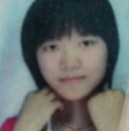 出生年月1994．7籍  贯皖皖政治面貌政治面貌团员所在学院外国语学院专业班级英语英语移动电话移动电话13269324868QQ号码 491715720     电子邮箱491715720@qq.com491715720@qq.com491715720@qq.com491715720@qq.com491715720@qq.com现任何职爱好及特长爱好读书和运动，擅长书法和朗诵。爱好读书和运动，擅长书法和朗诵。爱好读书和运动，擅长书法和朗诵。爱好读书和运动，擅长书法和朗诵。爱好读书和运动，擅长书法和朗诵。爱好读书和运动，擅长书法和朗诵。爱好读书和运动，擅长书法和朗诵。爱好读书和运动，擅长书法和朗诵。个人简介（请从理想信念、学习工作、服务实践、个人成长愿景等方面介绍）理想信念：我希望可以尊从自己的内心，勇敢而执着地追逐属于自己的梦想。学习工作：我热爱学习，对工作认真负责，学习工作态度严谨，追求完美。服务实践：1.担任过县蔬菜博览会志愿者           2.参与过敬老院关爱老人的志愿服务工作。          3.参与县环保活动，美化城市环境。个人成长愿景：我希望可以在年轻的时候多做一些自己想做的事，更加有胆识，有魄力。一天一天变得更加美好，一步一步变成自己想要成为的模样。（请从理想信念、学习工作、服务实践、个人成长愿景等方面介绍）理想信念：我希望可以尊从自己的内心，勇敢而执着地追逐属于自己的梦想。学习工作：我热爱学习，对工作认真负责，学习工作态度严谨，追求完美。服务实践：1.担任过县蔬菜博览会志愿者           2.参与过敬老院关爱老人的志愿服务工作。          3.参与县环保活动，美化城市环境。个人成长愿景：我希望可以在年轻的时候多做一些自己想做的事，更加有胆识，有魄力。一天一天变得更加美好，一步一步变成自己想要成为的模样。（请从理想信念、学习工作、服务实践、个人成长愿景等方面介绍）理想信念：我希望可以尊从自己的内心，勇敢而执着地追逐属于自己的梦想。学习工作：我热爱学习，对工作认真负责，学习工作态度严谨，追求完美。服务实践：1.担任过县蔬菜博览会志愿者           2.参与过敬老院关爱老人的志愿服务工作。          3.参与县环保活动，美化城市环境。个人成长愿景：我希望可以在年轻的时候多做一些自己想做的事，更加有胆识，有魄力。一天一天变得更加美好，一步一步变成自己想要成为的模样。（请从理想信念、学习工作、服务实践、个人成长愿景等方面介绍）理想信念：我希望可以尊从自己的内心，勇敢而执着地追逐属于自己的梦想。学习工作：我热爱学习，对工作认真负责，学习工作态度严谨，追求完美。服务实践：1.担任过县蔬菜博览会志愿者           2.参与过敬老院关爱老人的志愿服务工作。          3.参与县环保活动，美化城市环境。个人成长愿景：我希望可以在年轻的时候多做一些自己想做的事，更加有胆识，有魄力。一天一天变得更加美好，一步一步变成自己想要成为的模样。（请从理想信念、学习工作、服务实践、个人成长愿景等方面介绍）理想信念：我希望可以尊从自己的内心，勇敢而执着地追逐属于自己的梦想。学习工作：我热爱学习，对工作认真负责，学习工作态度严谨，追求完美。服务实践：1.担任过县蔬菜博览会志愿者           2.参与过敬老院关爱老人的志愿服务工作。          3.参与县环保活动，美化城市环境。个人成长愿景：我希望可以在年轻的时候多做一些自己想做的事，更加有胆识，有魄力。一天一天变得更加美好，一步一步变成自己想要成为的模样。（请从理想信念、学习工作、服务实践、个人成长愿景等方面介绍）理想信念：我希望可以尊从自己的内心，勇敢而执着地追逐属于自己的梦想。学习工作：我热爱学习，对工作认真负责，学习工作态度严谨，追求完美。服务实践：1.担任过县蔬菜博览会志愿者           2.参与过敬老院关爱老人的志愿服务工作。          3.参与县环保活动，美化城市环境。个人成长愿景：我希望可以在年轻的时候多做一些自己想做的事，更加有胆识，有魄力。一天一天变得更加美好，一步一步变成自己想要成为的模样。（请从理想信念、学习工作、服务实践、个人成长愿景等方面介绍）理想信念：我希望可以尊从自己的内心，勇敢而执着地追逐属于自己的梦想。学习工作：我热爱学习，对工作认真负责，学习工作态度严谨，追求完美。服务实践：1.担任过县蔬菜博览会志愿者           2.参与过敬老院关爱老人的志愿服务工作。          3.参与县环保活动，美化城市环境。个人成长愿景：我希望可以在年轻的时候多做一些自己想做的事，更加有胆识，有魄力。一天一天变得更加美好，一步一步变成自己想要成为的模样。（请从理想信念、学习工作、服务实践、个人成长愿景等方面介绍）理想信念：我希望可以尊从自己的内心，勇敢而执着地追逐属于自己的梦想。学习工作：我热爱学习，对工作认真负责，学习工作态度严谨，追求完美。服务实践：1.担任过县蔬菜博览会志愿者           2.参与过敬老院关爱老人的志愿服务工作。          3.参与县环保活动，美化城市环境。个人成长愿景：我希望可以在年轻的时候多做一些自己想做的事，更加有胆识，有魄力。一天一天变得更加美好，一步一步变成自己想要成为的模样。请用3个词描述你自己独立自强，阳光开朗，勇于拼搏独立自强，阳光开朗，勇于拼搏独立自强，阳光开朗，勇于拼搏独立自强，阳光开朗，勇于拼搏独立自强，阳光开朗，勇于拼搏独立自强，阳光开朗，勇于拼搏独立自强，阳光开朗，勇于拼搏独立自强，阳光开朗，勇于拼搏成才志向或导航需求成长志向：在大学期间努力不断地充实自己，让自己成长为有思想有爱心有实践力的青年，为自己的未来奠定基础，为祖国的明天贡献力量。导航需求：1.希望导师能在学业及未来规划上给予自己一些建议。           2.希望导师可以提供一些有用的可利用的资源。           3.在自己内心有除学业外的困惑的时候，可以跟导师倾诉，希望通过导师的规劝后能让自己内心更加强大。成长志向：在大学期间努力不断地充实自己，让自己成长为有思想有爱心有实践力的青年，为自己的未来奠定基础，为祖国的明天贡献力量。导航需求：1.希望导师能在学业及未来规划上给予自己一些建议。           2.希望导师可以提供一些有用的可利用的资源。           3.在自己内心有除学业外的困惑的时候，可以跟导师倾诉，希望通过导师的规劝后能让自己内心更加强大。成长志向：在大学期间努力不断地充实自己，让自己成长为有思想有爱心有实践力的青年，为自己的未来奠定基础，为祖国的明天贡献力量。导航需求：1.希望导师能在学业及未来规划上给予自己一些建议。           2.希望导师可以提供一些有用的可利用的资源。           3.在自己内心有除学业外的困惑的时候，可以跟导师倾诉，希望通过导师的规劝后能让自己内心更加强大。成长志向：在大学期间努力不断地充实自己，让自己成长为有思想有爱心有实践力的青年，为自己的未来奠定基础，为祖国的明天贡献力量。导航需求：1.希望导师能在学业及未来规划上给予自己一些建议。           2.希望导师可以提供一些有用的可利用的资源。           3.在自己内心有除学业外的困惑的时候，可以跟导师倾诉，希望通过导师的规劝后能让自己内心更加强大。成长志向：在大学期间努力不断地充实自己，让自己成长为有思想有爱心有实践力的青年，为自己的未来奠定基础，为祖国的明天贡献力量。导航需求：1.希望导师能在学业及未来规划上给予自己一些建议。           2.希望导师可以提供一些有用的可利用的资源。           3.在自己内心有除学业外的困惑的时候，可以跟导师倾诉，希望通过导师的规劝后能让自己内心更加强大。成长志向：在大学期间努力不断地充实自己，让自己成长为有思想有爱心有实践力的青年，为自己的未来奠定基础，为祖国的明天贡献力量。导航需求：1.希望导师能在学业及未来规划上给予自己一些建议。           2.希望导师可以提供一些有用的可利用的资源。           3.在自己内心有除学业外的困惑的时候，可以跟导师倾诉，希望通过导师的规劝后能让自己内心更加强大。成长志向：在大学期间努力不断地充实自己，让自己成长为有思想有爱心有实践力的青年，为自己的未来奠定基础，为祖国的明天贡献力量。导航需求：1.希望导师能在学业及未来规划上给予自己一些建议。           2.希望导师可以提供一些有用的可利用的资源。           3.在自己内心有除学业外的困惑的时候，可以跟导师倾诉，希望通过导师的规劝后能让自己内心更加强大。成长志向：在大学期间努力不断地充实自己，让自己成长为有思想有爱心有实践力的青年，为自己的未来奠定基础，为祖国的明天贡献力量。导航需求：1.希望导师能在学业及未来规划上给予自己一些建议。           2.希望导师可以提供一些有用的可利用的资源。           3.在自己内心有除学业外的困惑的时候，可以跟导师倾诉，希望通过导师的规劝后能让自己内心更加强大。院系意见签章：年   月   日签章：年   月   日签章：年   月   日学校意见学校意见签章：年   月   日签章：年   月   日签章：年   月   日